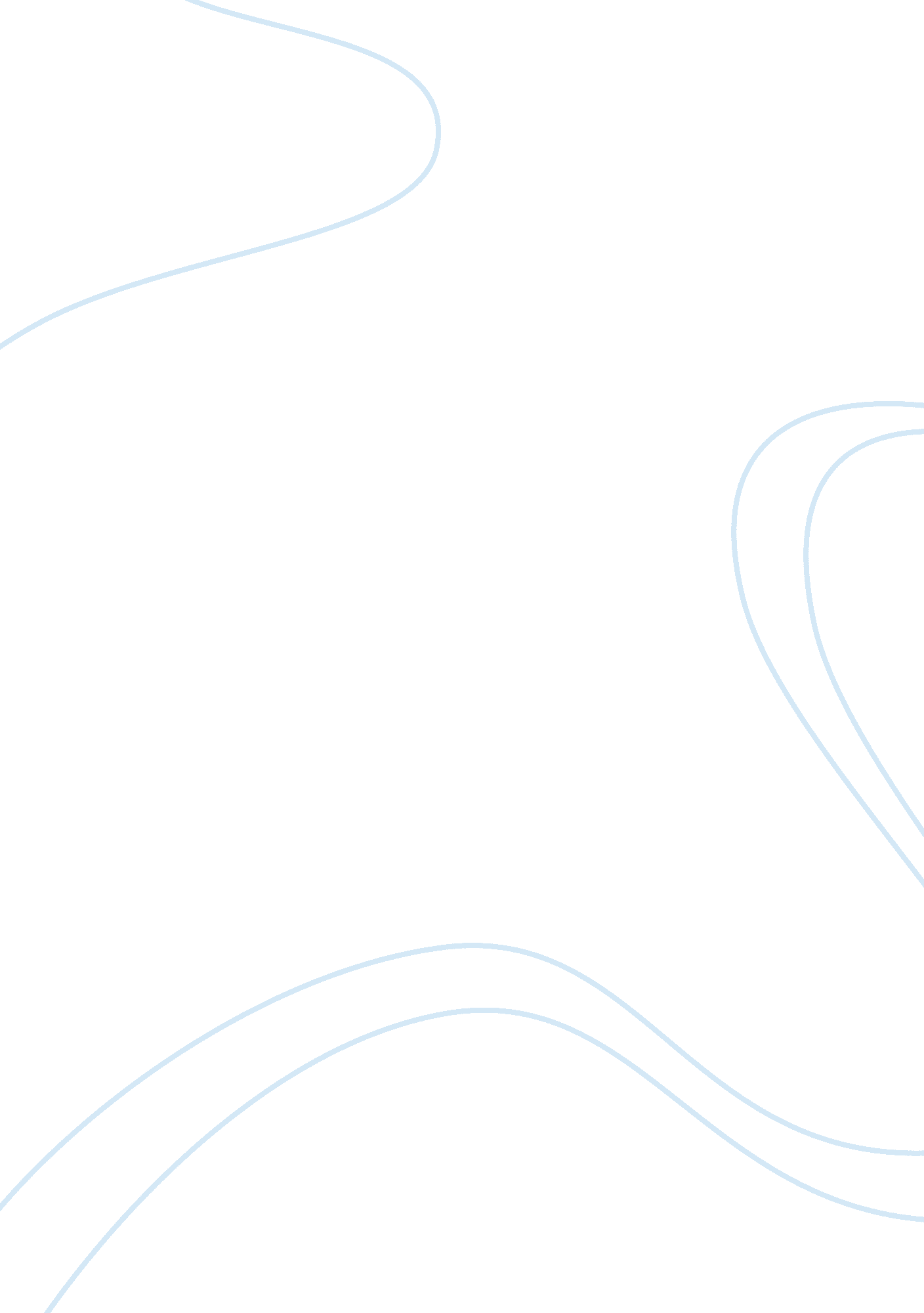 Good essay on a short research on nurse publicationProfession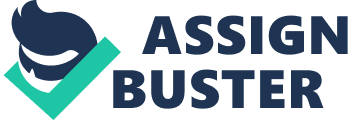 

- Why would a practicing nurse publish? 
Practicing nurses may have gained so much experience throughout their professional lifetime. Some are worth capturing and shared and some are not. In this era of fast-paced work and loads of experience, it is recommended that practicing nurse should write their own publication. It is easy to share one’s learning experience to those similar profession practitioners if they are within your proximity, however, optimizing your learning by sharing it with the entire population of these professionals will definitely assist them in gaining additional knowledge. Sometimes, this new learning will assist other practitioners in shifting their perspective and learn from your experience. The publication will also assist other practitioners to learn about the details of what you have gone through, the ingredients that composed that specific experience and how the result of that experience was. 
- Comment on the guidelines you have attached to your discussion. Point out those things that are familiar and those things that are not. 
For this research, I looked into the ‘ Guidelines for Authors: Continuing Professional Development – Nursing Standards’ from RCN Publishing. As cited in this guideline, I am familiar with the rules for structures and contents, plagiarism requirements, length and required diagrams and illusions. I need to refresh myself on to use references again including the inline citations and footnotes. I was not aware that I need to pay for my publication, if I opt for this publishing house, until I read these guidelines . 
- If you were writing an article today, do you currently have enough information to successfully follow the guidelines? 
If I am going to write an article today, I need to organize my thoughts on how I can properly structure my experiences that I will incorporate in this article. Also, I need to learn fast how to create my bibliography and citations as well. 
- If you have enough information to successfully follow the guidelines, where might you locate the information. 
In terms of learning the standards for writing references and citations, I will consider writing the guidelines from Purdue OWL Writing Lab. The strength of this site is to assist writers on the proper citation and managing of references . For other references and guide that I need, I will also consult Wiley Blackwells’ Writing for Publication . Works Cited Guidelines for Authors: Continuing Professional Development. (2014). Retrieved from RCN Publishing: http://rcnpublishing. com/userimages/ContentEditor/1403277755069/NS%20CPD%20guidelines%202012. pdf 
Webb, C. (2008). Writing for Publication. Nursing & Healthcare Journals, 1-20. 